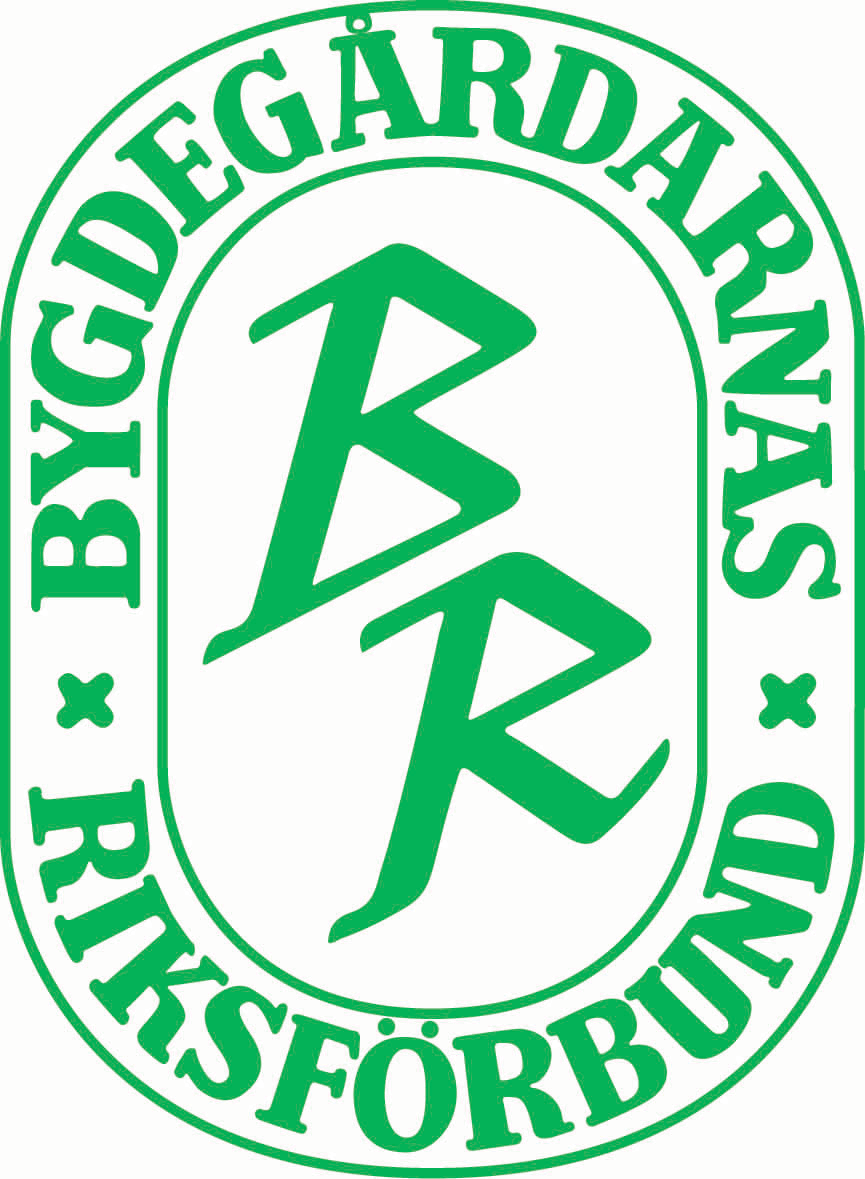 PM till pp Kulturen i bygdegårdenDistriktsstämmor 2018 / till den Kulturansvarige i distriktetBygdegården – en plats för konst och kulturAnvänd den bifogade power pointen som du/ni vill.Det finns även utrymme till att lägga in era egna mål för kulturverksamheten, till exempel från er kulturstrategi. Naturligtvis går det också bra att lägga till fler bilder eller ta bort de som inte känns relevanta. Se power pointen som ett stöd.Ännu mer information om konsten och kulturen finns på Medlemsnätet.http://www.bygdegardarna.se/medlem/ Där finns information om våra pågående eller nyligen avslutade projekt.Hör gärna av dig till kansliet om det är några frågor och funderingar.Och hänvisa gärna till kansliet i specifika frågor.FILM OCH UNGDOMAnna Öhman
070-881 34 43
anna.ohman@bygdegardarna.seTAKE MY HAND OCH UNGDOMLovisa Birath
070-344 65 53
lovisa.birath@bygdegardarna.seKONST OCH KULTURStefan Löfgren
070-347 43 86
stefan.lofgren@bygdegardarna.seHälsningar och lycka till!Stefan LöfgrenKonst– och kulturkonsulent på BRstefan.lofgren@bygdegardarna.se070-347 43 86